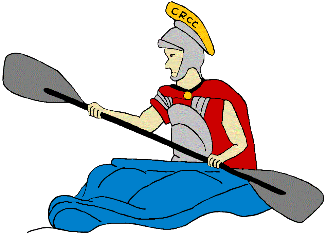 Full Name Known as Date of birth BC Membership Number Postcode Membership fees are annual and run from 1st Janaury to 31st DecemberEmergency Contact 1Emergency Contact 2Name Name Relationship to member Relationship to member Address (If different to above)Address (if different to above)Postcode Postcode Home Phone Home Phone Mobile Mobile Email Email Permit emails from CRCC Permit emails from CRCC 	Medical DetailsMedical DetailsDoctor Telephone Postcode Medical Information (Allergies, medication, medical conditions etc) Medical Information (Allergies, medication, medical conditions etc) Any other information we should be aware of 	Any other information we should be aware of 	Data Protection CRCC is committed to the Data Principles of the General Data Protection Regulation and the Data Protection Act 2018. By signing this form, I agree to the Club holding data during and beyond the paddler’s involvement with CRCC: a) retaining personal data to facilitate any present or potential future involvement with CRCC, in line with the Data Protection and Retention Policy. b) when you become a member or renew your membership with CRCC you agree to the use of your personal data for administering your membership and for us contacting you with club notices relevant to your membership. We are sometimes asked to provide data to external organisations about age and gender and we will anonymise such data before doing soc) the membership form will be held until the January after the paddlers 21st birthday in line with our Legitimate Interest AssessmentPhotographs, video and audio The following consent options concern photography, video and audio footage of the paddler in this form. As part of the activities the paddler may be in photographs or video footage that may be used in printed publications, publicity or promotional material, including for the pressPlease select:I am happy for photos, video and audio to be published of the young person in this form whilst undertaking CRCC activities across all channels; orI do not want any photos, video or audio to be used.Participation StatementCanoeing and kayaking are assumed risk water contact sports that may carry attendant risks.  Participants should be aware of and accept these risks and be responsible for their own action and involvement.  I confirm acknowledgment that the paddler/parent/guardian/carer is in receipt of and has read the Junior Code of Conduct and Code of Conduct for Parents and Carers (provided separately).Signed by /Paddler (delete as appropriate)Date 	Please complete, print and signPlease complete, print and sign